СХЕМАРАСПОЛОЖЕНИЯ ЛЕСНОГО УЧАСТКАМестоположение лесного участка              Липецкая область		____________	                                                                                                                                                                        (субъект Российской Федерации,	Грязинское лесничество, Плехановское уч. л-во, кв. 93, в.32____________________                                               лесничество (лесопарк), номер лесного квартала, лесотаксационного выдела)Масштаб    1:10000	 Площадь      2,2   га                                                                                                                                                                     С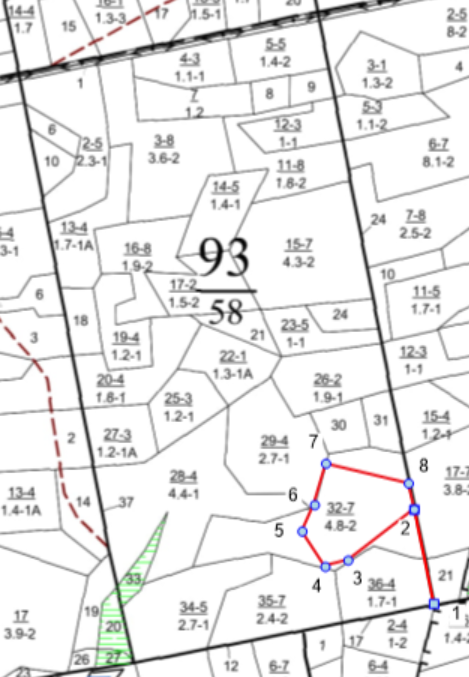                                                                                                                                            Ю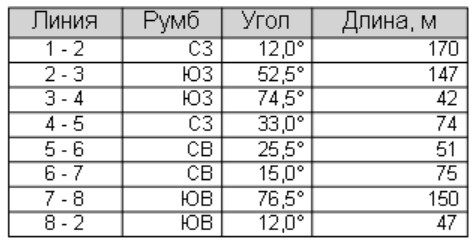                                                                                    Условные обозначения	                                                                                             Граница участка